Publicado en España el 03/11/2022 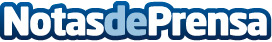 Tienda CholloMueble ofrece grandes ofertas en una amplia gama de colchonesCholloMueble ofrece desde colchones económicos hasta gamas superiores de grandes marcas para conseguir el mejor descanso posibleDatos de contacto:Tienda CholloMueble+34 672 28 38 62Nota de prensa publicada en: https://www.notasdeprensa.es/tienda-chollomueble-ofrece-grandes-ofertas-en Categorias: Interiorismo Andalucia Consumo Hogar http://www.notasdeprensa.es